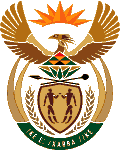 MINISTRY OF ENERGYREPUBLIC OF SOUTH AFRICAPRIVATE BAG x 96, PRETORIA, 0001, Tel (012) 406 7658PRIVATE BAG x 9111, CAPE TOWN, 8000 (021) 469 6412, Fax (021) 465 5980742.	Mr M M Dlamini (EFF) to ask the Minister of Energy:What is the (a) name of the company, (b) monetary value of the tender and (c) duration of the tender for each of the 27 renewable independent power producers that were set to sign power purchasing agreements with the Government and Eskom on 13 March 2018?	NW819EReplyThe following are the names of the preferred bidders that were set to sign the power purchasing agreements with the Government and Eskom on 13 March 2018 for the Bid Window 3.4 and 4:The total value of investment for the 27 projects is R 55.8 billion. This amount includes all debt and equity as provided by the shareholders and the debt providers. The Power Purchase Agreements (PPAs) for the 27 projects were set to be signed with Eskom for a period of 20 years.  